ZemědělstvíZávisí na:Přírodních podmínkách (zeměpisná poloha, úrodnost půdy..)Hospodářské vyspělosti státu (způsob hospodaření, mechanizace, vzdělání ..Užitkové plodiny slouží pro obživu lidí, krmivo zvířat ale také jako suroviny pro průmysl (len, bavlna, olejniny..) Do užitkových rostlin patří: obilniny, luštěniny, technické rostliny, ovoce, pochutiny, okopaniny, olejniny, léčivé rostliny, zelenina, pícniny)Nejdůležitějším druhem užitkových rostlin jsou obilniny. Největší obilnářské oblasti – světové obilnice (evropská, severoamerická, asijská, jihoamerická, australská)Rozdělení podle vyspělosti zemí:Vyspělé oblasti:Intenzivní zemědělství – malá plocha, velké výnosy, moderní technikaPřevládá monokulturní zemědělství - pěstování jedné plodiny (např. pšenice) nebo úzkého výběru (např. ječmen, brambory)Významné postavení má živočišná výrobaV zemědělství pracuje stále méně obyvatelstva (graf str. 38)Příměstské zemědělství (v okolí velkých měst) – pěstování zeleniny, chov drůbeže, vepřůMálo rozvinuté státy:Extenzivní zemědělství -  velká plocha, nižší výnosy, méně techniky (např. pastevci v Mongolsku)Převládá samozásobitelské zemědělství (pro vlastní potřebu)V zemědělství pracuje hodně obyvatelstvaPlantáž (tropy, subtropy) – území, kde se intenzívně pěstuje jedna plodina za účelem prodejeRozdělení zemědělské výroby:RostlinnáŽivočišnáRybolovLesní hospodářstvíRostlinná výroba:Rozdělení podle podnebných pásůRovník: káva, kakao, koření, kaučuk, palma olejná, kukuřice, banány, maniok+batáty (= sladké brambory)Střídavě vlhké tropy: rýže, bavlna, čaj, káva, kakao, banány, cukrová třtina, podzemnice olejná (buráky), juta, sisalSuché tropy (pouště): datle, pšenice (oázy), bavlna (v zavlažovaných oblastech)Subtropy: citrusy, olivy, vinná réva, pšenice, ječmen, kukuřice, bavlna, rýže, rajčata, papriky, tabákMírný pás (=ČR): obilniny, pícniny, cukrová řepa, brambory, řepka, sójaMírný pás (ČR): Obiloviny: pšenice, ječmen, žito, oves, kukuřice Luštěniny: hrách, čočka, fazole, vikev, bob Technické plodiny: slunečnice, mák, hořčice, řepka, len, konopí, cukrovka, chmelOkopaniny: brambory Zelenina: zelí, květák, mrkev, cibule Pícniny: jetel, vojtěškaPůvod některých rostlin: Latinská Amerika: brambory, kukuřice, rajčata Středomoří (Španělsko, F, I, Řecko, Kypr, Malta): cukrovka, chmelJZ Asie (Sýrie, Jordán, Irák, Írán..): hrách, čočka, vinná réva, meruňky, broskve Střední Asie (Kazachstán, Turkmenistán, Kyrgystán, Azerbajdžán, Gruzie…) (+JZ Asie): pšenice SV Afrika (Maroko, Alžírsko, Egypt..) (+JZ Asie, V Asie): ječmenÚkol na zopakování učiva:Odpověz na následující tvrzení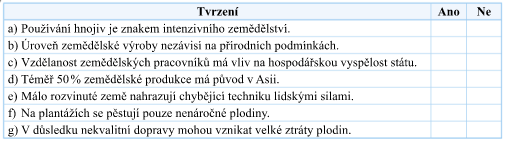 